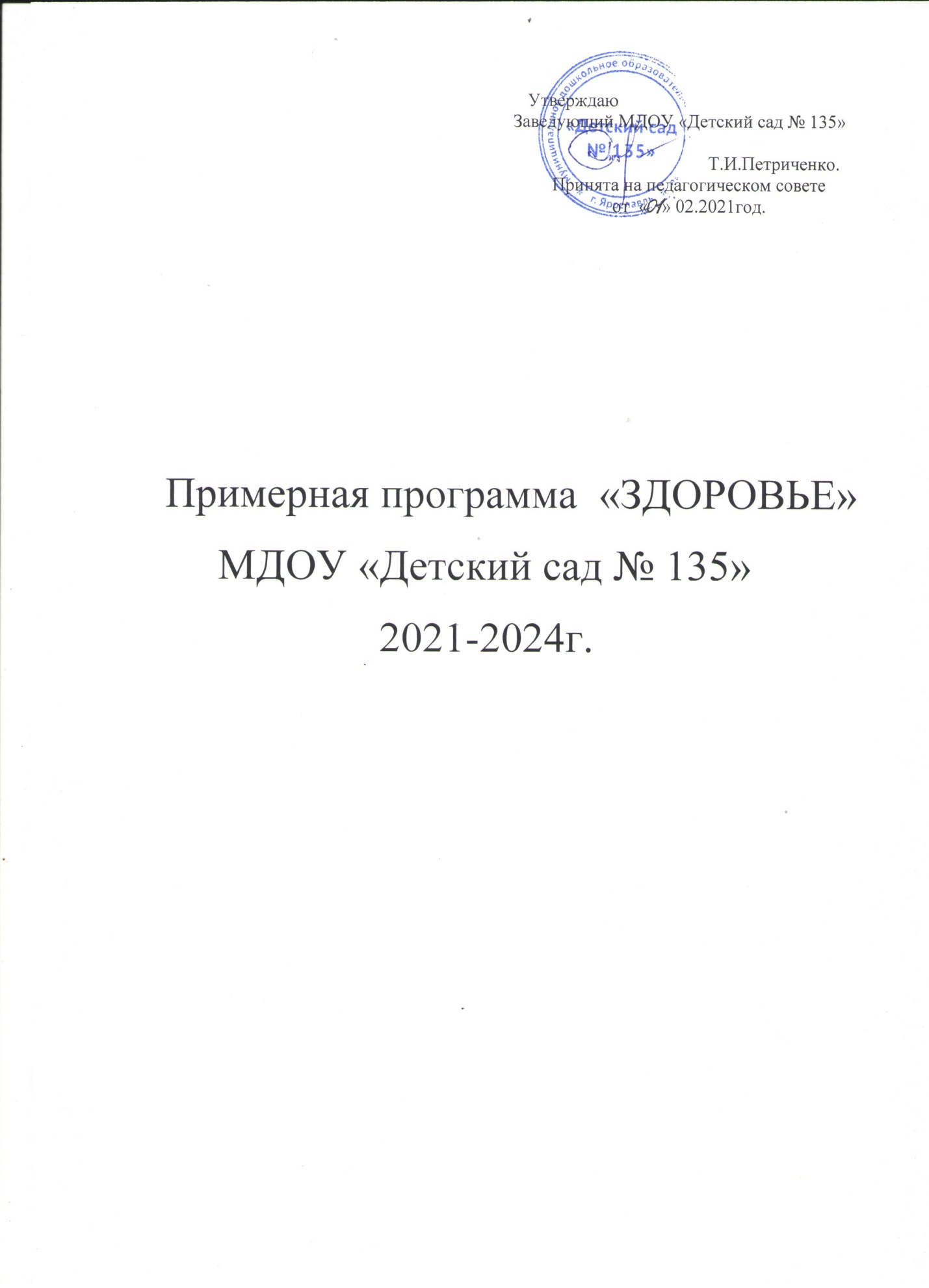 Содержание:1.Пояснительная записка.1.1.Цели и задачи.1.2.Принципы формирования программы.1.3. Критерии оценки программы.2.Содержание.2.1.Система физкультурно-оздоровительной работы с воспитанниками.2.2.Совместная работа детского сада и семьи по вопросам сохранения и укрепления здоровья воспитанников.2.3.Закаливающие мероприятия.3.Организационный раздел.3.1.Функциональные обязанности работников ДОУ в рамках реализации программы «Здоровье».3.2.Предполагаемые результаты Программы «Здоровье».1.Пояснительная записка.Программа "Здоровье" разработана в силу особой актуальности проблемы сохранения здоровья воспитанников, она отражает эффективные подходы к комплексному решению вопросов оздоровления воспитанников ДОУ, определяет основные направления, цели и задачи, а также план действий по реализации программы в течение четырех лет.Цели и задачи.Цель:Сохранение и укрепление физического и психического здоровья воспитанников, совершенствование их физического развития.Задачи:Сохранение и укрепление здоровья воспитанников, профилактика заболеваний, формирование потребности в ЗОЖ.Создание условий, гарантирующих охрану и укрепление физического, психического и социального здоровья участников образовательной деятельности.Формирование устойчивой мотивации и чувства  ответственности в деле сохранения собственного здоровья у взрослых и воспитанников.Содействие конструктивному партнерству семьи, педагогов и воспитанников в укреплении их здоровья, развитии творческого потенциала.Принципы к формированию Программы.Принцип научности - подкрепление всех проводимых мероприятий, направленных на укрепление здоровья, научно обоснованными и практически апробированными методиками.Принцип активности и сознательности - участие всего педагогического коллектива и родителей в поиске новых, эффективных методов и целенаправленной деятельности по оздоровлению себя и воспитанников.Принцип комплексности и интегративности - решение оздоровительных задач в системе всего учебно-воспитательной деятельности и всех видов деятельности.Принцип адресованности и приемственности – поддержание связей между возрастными категориями, учет разноуровнего развития и состояния здоровья.Принцип результативности и гарантированности – реализация прав воспитанников на получение необходимой помощи и поддержки, гарантия положительного результата независимо от  возраста и уровня физического развития воспитанников.Принцип связи теории с практикой – применение знаний по формированию и укреплению здоровья  на практике.Принцип оздоровительной направленности – укрепление здоровья в процессе образовательной деятельности.Принцип доступности и индивидуализации -  учет возрастных, индивидуальных особенностей воспитанников и состояния их здоровья.   1.3.Критерии оценки программы: 3.1.Снижение (или увеличение) уровня заболеваемости.3.2.Увеличение (или уменьшение) количества детодней.3.3.Наличие (отсутствие) в группах центров двигательной активности, оборудования с учетом всех санитарных норм и требований.3.4.Воспитание культурно – гигиенических навыков у воспитанников                  (Да, Нет)3.5.Наличие (отсутствие) системы физкультурно-оздоровительной работы.3.6.Обобщение и распространение передового педагогического опыта по проблеме:"Физическое развитие и оздоровление воспитанников дошкольного возраста" «Формирование у воспитанников  дошкольного возраста основ ЗОЖ».2.Содержание.2.1.Система физкультурно-оздоровительной работы с детьми.	Система физкультурно-оздоровительной работы с воспитанниками  включает в себя следующие направления:Работа по организации двигательного режима в ДОУ.Оздоровительная работа с воспитанниками.Коррекционная работа.Работа по созданию условий для формирования навыков ЗОЖ.Проблема укрепления и сохранения здоровья воспитанников возникает у родителей с момента рождения ребенка. Приходя в детский сад, часть воспитанников уже имеет ряд хронических заболеваний, а к школе абсолютно здоровыми можно считать около 10% детей.                           Проведение оздоровительной работы должно проходить в тесном сотрудничестве ДОУ и семьи. Данное сотрудничество условно можно разделить на несколько этапов: Ознакомительный.На этом этапе проводится изучение состояния здоровья ребенка.Теоретический.Разработка принципов оздоровления воспитанников.Выбор форм и методов просвещения родителей.Практический.Совместная деятельность родителей и сотрудников детского сада по оздоровлению воспитанников ДОУ.Итоговый.Подведение итогов и результатов совместной работы. Мониторинг.2.2. Совместная работа детского сада и семьи по вопросам сохранения и укрепления здоровья воспитанников.2.3. Закаливающие мероприятия.Одним из основных направлений оздоровления воспитанников является использование комплекса закаливающих мероприятий.Закаливание – это активный процесс, представляющий совокупность методов стимуляции скрытых резервов защитных сил организма, их совершенствования, гибкости, универсальности. Закаливающий эффект достигается  систематическим, многократным воздействием того или иного закаливающего фактора и постепенным повышением его дозировки.Необходимо осуществлять единый подход к оздоровительно-закаливающей работе с детьми со стороны всего персонала ДОУ и родителей.Ведущими методами эффективного закаливания в ДОУ являются:Контрастные температурные воздействия (контрастно-воздушные  и воздушные ванны), которые способствуют развитию и совершенствованию системы физической терморегуляции.Босохождение,  которое является эффективным закаливающим средством при условии постепенного его использования детьми.Циклические упражнения в облегченной, не стесняющей движений одежде, на занятиях и прогулках, обладающие хорошим закаливающим и оздоровительным эффектом.Полоскание горла (с 2,5-3 лет).Определение показателей двигательной подготовленности детей.Внедрение здоровьесберегающих технологий в образовательную деятельность.Облегченная одежда детей.Проведение спортивных праздников, развлечений, Дней здоровья.Пропаганда ЗОЖ.Проведение с детьми оздоровительных мероприятий.Пропаганда методов оздоровления в коллективе детей.Иммунопрофилактика.Реализация оздоровительно-профилактической работы по годовому плану.Упражнения для профилактики нарушений осанки, плоскостопия.Упражнения на релаксацию.Дыхательные упражнения.Закаливающие мероприятия.Сниженная температура воздуха.Нетрадиционные методы иммунопрофилактики:дыхательная гимнастикаупражнения для профилактики близорукостиупражнения для профилактики плоскостопия и нарушения осанкирелаксационные упражнения, способствующие стабилизации и активации энергетического потенциала организма и повышению пластичности сенсомоторного  обеспечения психических процессов3. Организационный раздел.3.1.Функциональные обязанности работников ДОУ в рамках реализации программы «Здоровье».Заведующий ДОУ, Старший воспитатель, медицинские работники, инструктор физкультуры.1 Общее руководство по внедрению программы.2 Анализ реализации программы.3 Контроль по соблюдению охраны жизни и здоровья детей.Заместитель заведующего по АХЧ:1 Создание материально-технических условий.2 Контроль  за выполнением младшим обслуживающим персоналом санитарно-гигиенических условий при реализации программы.3 Создание условий для предупреждения травматизма в ДОУ.4 Обеспечение ОБЖ.Повар, медицинские работники:1 Организация рационального питания воспитанников.2 Контроль  за соблюдением технологий приготовления блюд.3 Контроль  за соблюдением санитарно-гигиенических норм на пищеблоке.Младший обслуживающий персона                                                                                         1.Помощь педагогам в организации образовательной деятельности, физкультурно-оздоровительных мероприятий.3.2.Предполагаемые результаты программы "Здоровье":Достижение стабильных качественных показателей оздоровительной работы.Создание системы мер, обеспечивающих охрану и укрепление здоровья воспитанников.Психологическая комфортность и безопасность условий пребывания обучающихся  дошкольного возраста в детском саду. Создание современной предметно-развивающей среды, обеспечивающей охрану и укрепление физического и психического здоровья воспитанников: оборудование центров двигательной активности воспитанников в группах; соответствие физкультурного оборудования и инвентаря программным требованиям; гарантия безопасности занятий.Осознание взрослыми и воспитанниками понятия "здоровье" и влияние образа жизни на состояние здоровья.Снижение уровня заболеваемости воспитанников.Увеличение количества дней, проведенных ребенком в детском саду.Формирование у воспитанников культурно-гигиенических навыков, знаний о правильном питании, умений в организации самостоятельной двигательной деятельности (подвижные игры, упражнения, гимнастики и пр.).Повышение профессиональной компетентности педагогов, которая предполагает: знание программ, методик и технологий по здоровьесбережению воспитанниковиспользование в работе диагностических данных о ребенкесоздание условий для полноценного физического, психического и социально-личностного развития ребенкаведение индивидуального контроля за двигательной нагрузкой обучающихсясистематическое планирование физкультурно-оздоровительной  работы.Определение показателей двигательной подготовленности детей.Внедрение здоровьесберегающих технологий в образовательную деятельность.Облегченная одежда детей.Проведение спортивных праздников, развлечений, Дней здоровья.Пропаганда ЗОЖ.Проведение с детьми оздоровительных мероприятий.Пропаганда методов оздоровления в коллективе детей.Иммунопрофилактика.Реализация оздоровительно-профилактической работы по годовому плану.Упражнения для профилактики нарушений осанки, плоскостопия.Упражнения на релаксацию.Дыхательные упражнения.Закаливающие мероприятия.Сниженная температура воздуха.№Направления и мероприятияГруппаГруппаГрафик проведенияГрафик проведенияПродол-житель-ность мин.12334451. Организация двигательного режима в ДОУ1. Организация двигательного режима в ДОУ1. Организация двигательного режима в ДОУ1. Организация двигательного режима в ДОУ1. Организация двигательного режима в ДОУ1. Организация двигательного режима в ДОУ1. Организация двигательного режима в ДОУ1.1Утренняя гимнастика Все группыВсе группыУтро(до завтрака)Утро(до завтрака)5-101.2Физкультурные занятия  Все группыВсе группыПо расписанию занятий   По расписанию занятий   15-301.3Двигательная разминка во время перерыва между ОДВсе группыВсе группыПо необходимостиПо необходимости3-51.4ФизкультминуткаВсе группыВсе группыВо время ОДВо время ОД3-51.5. Гимнастика после дневного сна и закаливающие процедурыВсе группыВсе группыЕжедневноЕжедневно3-5 1.6.Музыкально-ритмические движенияВсе группыВсе группыПо расписанию  занятийПо расписанию  занятий15-301.7.Оздоровительный бег(в летний период)Старшие и подгот.  гр.Старшие и подгот.  гр.Утро(до завтрака)Утро(до завтрака)51.8.Самостоятельная двигательная активность детейВсе группыВсе группыЕжедневноЕжедневноНе менее 20-451.9Гимнастика для глазВсе группыВсе группыВо время ОДВо время ОД2-31.10Пальчиковая гимнастикаВсе группыВсе группыВо время ОДВо время ОД2-31.11Подвижные игры, эстафеты, соревнования,  физические упражнения,  самостоятельная двигательная деятельность детей во время прогулкиВсе группыВсе группыВ течение дня во время прогулокВ течение дня во время прогулокНе менее 3-х часов1.12Физкультурный досугДети 3-7 летДети 3-7 летПо плану на месяцПо плану на месяц30-401.13Соревнования, эстафетыДети 5-7 летДети 5-7 летНа физкультурных занятиях, спортивных и музыкальных  развлечениях,   праздниках.На физкультурных занятиях, спортивных и музыкальных  развлечениях,   праздниках.30-401.14Спортивные, музыкальные развлечения и праздникиДети 3-7 летДети 3-7 летПо годовому плану.По годовому плану.40-601.15Индивидуальная работа по развитию движенийВсе группыВсе группыЕжедневноЕжедневно12-151.16Посещение спортивного зала:  подвижные игрыВсе группыВсе группыПо планированию ОДПо планированию ОД15-30Оздоровительная работа с детьмиОздоровительная работа с детьмиОздоровительная работа с детьмиОздоровительная работа с детьмиОздоровительная работа с детьмиОздоровительная работа с детьмиОздоровительная работа с детьми2.1Закаливающие мероприятия:прием детей на улицепроветривание помещенийвоздушные ванныгимнастика после снаобширное умывание     (лицо, локти, шея)   сон без маекоздоровительный бегбосохождениесон при открытых фрамугахпрогулки на свежем воздухеобеспечение температурного режима и чистоты воздухаВсе группыВсе группыВсе группыВсе группыСтаршие и подгот. гр.Все группыСтаршие и подгот. гр.Все группы, кроме ясельных Все группыВсе группыВсе группыВсе группыВсе группыВсе группыВсе группыСтаршие и подгот. гр.Все группыСтаршие и подгот. гр.Все группы, кроме ясельных Все группыВсе группыВсе группыВ зависимости от погодыПо графикуПосле снаПосле снаПосле снаВ летний периодВ летний период на утренней гимнастикеПосле снаВо время дневного сна в летний периодУтром, днем и вечеромЕжедневноВ зависимости от погодыПо графикуПосле снаПосле снаПосле снаВ летний периодВ летний период на утренней гимнастикеПосле снаВо время дневного сна в летний периодУтром, днем и вечеромЕжедневно20-40СанПиН3-53-53   СанПин53-52-2,5ч4часа в деньСанПин2.2Обеспечение здорового ритма жизнищадящий режим (адаптационный период);Ранний возрастРанний возрастПо плануПо плану2.3.Гигиенические и водные процедуры:умываниемытье рукмытье ног (в летний период)игра с водой	Все группы	Все группыПо режиму дня в соответствии с гигиеническими требованиямиПо режиму дня в соответствии с гигиеническими требованиями2.4.Профилактические мероприятия:Ароматизация помещений(чеснок)Оздоровительный массаж стопТочечный массажФитотерапия (шиповник)Дыхательная   гимнастикаВсе группыДети 3-7 летДети 3-7 летВсе группыВсе группыВсе группыДети 3-7 летДети 3-7 летВсе группыВсе группыВ период подъема заболеванийЕжедневноЕжедневноВ период подъемаЗаболеванийЕжедневноВ период подъема заболеванийЕжедневноЕжедневноВ период подъемаЗаболеванийЕжедневно3-52-32-3 мин2.5.Диетотерапия:рациональное питание (стол ясельный, стол для садовских групп)Все группыВсе группыЕжедневноЕжедневноСанПин2.6.Светотерапия:обеспечение светового режимаВсе группыВсе группыЕжедневноЕжедневноСанПин2.7.Музыкотерапия:музыкальное сопровождение режимных моментов;музыкальное оформление фона занятиймузыкально-театральная деятельностьвокальное и хоровое пение Все группыВсе группыВсе группыВсе группыВсе группыВсе группыВсе группыВсе группыЕжедневноЕжедневноПо плану педагогаПо плану музыкального руководителя ЕжедневноЕжедневноПо плану педагогаПо плану музыкального руководителя 15-305-101-72.8Аутотренинг и психогимнастика:игры и упражнения на развитие эмоциональной сферырелаксационные упражнениякоррекция поведенияВсе группыВсе группыВсе группыВсе группыВсе группыВсе группыПо плану В течение дня по необходимостиПо плану В течение дня по необходимости15-302-33.Коррекционная работа3.Коррекционная работа3.Коррекционная работа3.Коррекционная работа3.Коррекционная работа3.Коррекционная работа3.Коррекционная работа3.1Упражнения для профилактики плоскостопияУпражнения для профилактики плоскостопияВсе группыВсе группыЕжедневно5-73.2Упражнения на формирование правильной осанкиУпражнения на формирование правильной осанкиВсе группыВсе группыЕжедневно5-103.3Наличие паспорта закрепления мебели в соответствии с ростовыми данными детей и маркировка согласно ГОСТу, своевременная корректировка на основе антропометрииНаличие паспорта закрепления мебели в соответствии с ростовыми данными детей и маркировка согласно ГОСТу, своевременная корректировка на основе антропометрииВсе группыВсе группыВ течение годаСанПин3.4Артикуляционные упражнения по формированию правильного звукопроизношенияАртикуляционные упражнения по формированию правильного звукопроизношенияДети 3-7 летДети 3-7 летЕжедневно5-74. Создание условий для формирования навыков ЗОЖ4. Создание условий для формирования навыков ЗОЖ4. Создание условий для формирования навыков ЗОЖ4. Создание условий для формирования навыков ЗОЖ4. Создание условий для формирования навыков ЗОЖ4. Создание условий для формирования навыков ЗОЖ4. Создание условий для формирования навыков ЗОЖ4.1.Формирование навыков культуры питания:сервировка столаэстетика подачи блюдэтикет приема пищи и т.д.Формирование навыков культуры питания:сервировка столаэстетика подачи блюдэтикет приема пищи и т.д.Все группыВсе группыВ соответствии с режимом питанияСанПин4.2.Формирование у воспитанников общего представления о значении здоровья для человека.Формирование у воспитанников основных первоначальных навыков сохранения своего здоровья.Формирование у воспитанников общего представления о значении здоровья для человека.Формирование у воспитанников основных первоначальных навыков сохранения своего здоровья.Старшие и подготови-тельные группыСтаршие и подготови-тельные группыВ течении дня и в образовательной деятельности30-35 минут4.3.Формирование навыков личной гигиены:наличие индивидуальных и общих туалетных принадлежностей;демонстрация различных схем, моделей, правил, способствующих выполнению правил личной гигиены;беседы о полезности и необходимости выполнения правил личной гигиены;демонстрация информативного и дидактического материала на тему «Я и мое здоровье»Формирование навыков личной гигиены:наличие индивидуальных и общих туалетных принадлежностей;демонстрация различных схем, моделей, правил, способствующих выполнению правил личной гигиены;беседы о полезности и необходимости выполнения правил личной гигиены;демонстрация информативного и дидактического материала на тему «Я и мое здоровье»Все группыВсе группыВ соответствии с режимом дня групп4.4.Просветительская работа:уголки здоровья в группахуголок инструктора по физкультуре и педагога-психологауголок врачавыставки детских рисунков, оформление фотоальбомов, стенгазет, семейных работ, посвященных формированию ЗОЖинформация на сайте детского сададни здоровья, беседы, родительские собрания, спортивные праздники с участием родителей, совместное участие в городских мероприятиях, проектыПросветительская работа:уголки здоровья в группахуголок инструктора по физкультуре и педагога-психологауголок врачавыставки детских рисунков, оформление фотоальбомов, стенгазет, семейных работ, посвященных формированию ЗОЖинформация на сайте детского сададни здоровья, беседы, родительские собрания, спортивные праздники с участием родителей, совместное участие в городских мероприятиях, проектыВсе группыВсе группыПо плану специалиста№ЗадачиЗадачиМероприятияПериод1 этап1 этап1 этап1 этап1 этап1.Анализ состояния здоровья ребенка на момент поступления в ДОУ.Изучение медицинских карт воспитанников.Ведение адаптационных листов.Анкетирование родителей.Беседы с родителями.Наблюдение за ребенком.Оформление Паспортов здоровья.Изучение медицинских карт воспитанников.Ведение адаптационных листов.Анкетирование родителей.Беседы с родителями.Наблюдение за ребенком.Оформление Паспортов здоровья.адаптаци-онный период2 этап2 этап2 этап2 этап2 этап2.Формирование у родителей системы знаний в вопросах укрепления и сохранения физического и психического здоровья у детей.Родительские собрания.Адаптация детей раннего возраста.ФГОС – задачи на год.Возрастные особенности детей 4-5 лет.Что должен знать ребенок 5-7 лет.На пороге школы.Родители и детский сад: научимся жить по-новому. (ЗОЖ)Основы нравственных отношений в семье.Защита прав и достоинств маленького ребенка.2.Памятки - консультации для родителей и воспитателей.Пальчиковая гимнастика для детей 3-7 лет.Организация и проведение прогулки.Приемы организации двигательной активности детей.Признаки утомления ребенка дошкольника.Виды гимнастик в детском саду.Правила поведения и техника безопасности на физкультурных занятиях.Методика проведения утренней гимнастики.3.Знакомство родителей с методикой работы специалистов в детском саду.Консультации специалистов.Открытые занятия.Информация на сайте детского сада.4.Индивидуальные беседы и консультации с родителями по запросу.Родительские собрания.Адаптация детей раннего возраста.ФГОС – задачи на год.Возрастные особенности детей 4-5 лет.Что должен знать ребенок 5-7 лет.На пороге школы.Родители и детский сад: научимся жить по-новому. (ЗОЖ)Основы нравственных отношений в семье.Защита прав и достоинств маленького ребенка.2.Памятки - консультации для родителей и воспитателей.Пальчиковая гимнастика для детей 3-7 лет.Организация и проведение прогулки.Приемы организации двигательной активности детей.Признаки утомления ребенка дошкольника.Виды гимнастик в детском саду.Правила поведения и техника безопасности на физкультурных занятиях.Методика проведения утренней гимнастики.3.Знакомство родителей с методикой работы специалистов в детском саду.Консультации специалистов.Открытые занятия.Информация на сайте детского сада.4.Индивидуальные беседы и консультации с родителями по запросу.по годовому планув течение года по годовому планув течение года3 этап3 этап3 этап3 этап3.Создание условий для непрерывности оздоровитель-тельных мероприятийразъяснительная работа с родителями;проведение дома утренней гимнастики, прогулок в выходные дниЕжедневно4.Привлечение родителей к активному участию в процессе физического и психического развития детейучастие родителей в психологических тренингах (по плану педагога-психолога)помощь родителей в пополнении развивающей среды как стандартным, так и нестандартным оборудованием для развития движений детейпроведение совместных с родителями  праздников, развлечений, досуговПо годовому плану ДОУ и плану специалистов4 этап5.Анализ проведенной работы по оздоровлению детей в ДОУ.Диагностика физического и психического развития детей.Проведение сравнительного анализа заболеваемости за предыдущий и текущий год.Анализ физкультурно-оздоровительной работы.Составление плана работы по оздоровлению детей.  Освещение вопросов заболеваемости детей, посещаемости занятий и усвоения программы на заключительном родительском собрании. сентябрьянварьмай конец годаконец учебного годаначало учебного годамай 